BTBL Summer Reading ProgramAdventure Begins at Your Library: June 24 – July 31st  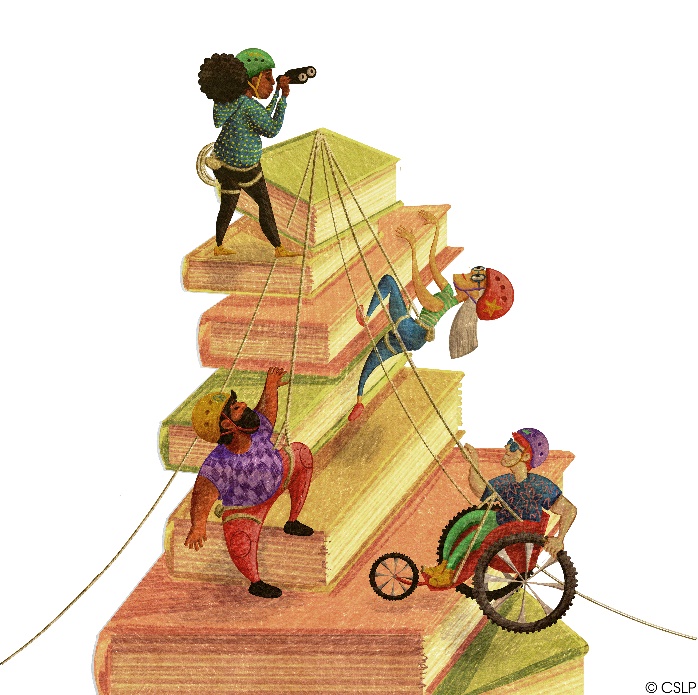 Registration OpenALL AGES!Register to gain access to virtual events offered through the National Library Service for the Blind and Print Disabled (NLS) and BTBL. Experiences include: Isle Royal National Park Ranger led virtual program  (MI only!)Birding by Ear with Donna Posont (MI only!)Turtle Dance Music Party Author Talk with Angeline Boulley Virtual escape and choose your own adventure roomsAdventure themed reading lists, craft ideas, and more!Grand Prize drawing for participantsUpon registration, BTBL will provide a full schedule of events along with dates, times, and zoom link information. Please register for the summer reading program if you are interested in any of the programming mentioned above so that we can send you additional information. Register via google form or by email/phoneForm: https://forms.gle/TxXjsZ6ev119mJyw7Email: wambaughs@michigan.govPhone: 1-800-992-9012